Администрация Сладковского сельского поселения согласно Вашему запросу направляет информационно-аналитическую справку об организации планирования мероприятий по противодействию коррупции в Администрации Сладковского сельского поселения.Приложение: 1.Информационно-аналитическая справка об организации планирования мероприятий по противодействию коррупции в Администрации Сладковского сельского поселения за 4 квартал .  на 19 л. в 1 экз.Т.П. Хворова (343)2-43-97                                                                                            ПриложениеИнформационно-аналитическая справкаоб организации планирования мероприятий по противодействию коррупции  Сладковского сельского поселения за 4 квартал 2014 года.1. План мероприятий по противодействию коррупции в Сладковском сельском поселении утвержден Постановлением Администрации Сладковского сельского поселения от 28.01.2014 г. № 36 «Об утверждении мероприятий по противодействию коррупции в Сладковском сельском поселении на 2014 год», от 10.06.2014 г. № 125 «О внесении дополнений в План мероприятий по противодействию коррупции в Сладковском сельском поселении на 2014 год, утвержденный Постановлением Администрации Сладковского сельского поселения от 28.01.2014 г. № 36».2. Председатель Совета по противодействию коррупции в Сладковском сельском поселении осуществляет контроль за ходом выполнения запланированных мероприятий: периодически запрашивает необходимую информацию непосредственно от лиц, ответственных за выполнение мероприятий плана по противодействию коррупции.3. Согласно Положения о Совете по противодействию коррупции в Сладковском сельском поселении,  проведено одно заседание Совета, на котором рассмотрены вопросы выполнения плана мероприятий по противодействию коррупции.4. В  квартале . запланировано 15 мероприятий, выполнено– 15.Информация об организации планирования мероприятий по противодействию коррупциив Администрации Сладковского сельского поселения Слободо-Туринского муниципального района за 4 квартал .(наименование муниципального образования, расположенного на территории Свердловской области)Секретарю Совета при Губернаторе Свердловской области попротиводействию коррупцииВ.А. АлешинуГлава Сладковского сельского поселенияТ.В. Банникова Муниципальный правовой акт, утвердивший план мероприятий по противодействию коррупции в муниципальном образовании, расположенном на территории Свердловской областиДаты и номера протоколов заседаний комиссии (совета) по противодействию коррупции муниципального образования, расположенного на территории Свердловской области, на котором рассмотрен вопрос о выполнении плана по противодействию коррупции Пункт планаСрок исполненияЗапланированное мероприятиеРезультаты исполнения запланированного мероприятияВыполнено в установленные сроки/с нарушением срокаПостановление Администрации Сладковского сельского поселения от 28.01.2014 г. № 36 «Об утверждении плана мероприятий по противодействию коррупции в Сладковском сельском поселении на 2014 год», Постановление Администрации Сладковского сельского поселения от 10.06.2014 г. № 125 «О  внесении дополнений в План мероприятий по противодействию коррупции в Сладковском сельском поселении на 2014 год, утвержденный Постановлением Администрации Сладковского сельского поселения от 28.01.2014 г. № 36».23.12.2014 г. № 42.ЕжеквартальноЗаслушивание специалистов администрации сельского поселения по исполнению мероприятий плана по противодействию коррупцииНа заседании Совета заслушали:- Председателя Совета по вопросу выполнению  мероприятий плана по противодействию коррупции за 4 квартал 2014 г.;23.12.2014 г.23.12.2014 г. № 43.ПостоянноОрганизация работы «телефона доверия» по вопросам противодействия коррупции, анализ поступающей информации. Принятие соответствующих мер.Информации по «телефону доверия» не поступало.Октябрь-декабрь23.12.2014 г. № 4    4.ПостоянноОбеспечение постоянного обновления информации по противодействию коррупции на официальном сайте Сладковского сельского поселения в сети Интернет. На официальном сайте Сладковского сельского поселения размещены НПА по противодействию коррупцииПо мере поступления изменения информации23.12.2014 г. № 4    5.ПостоянноОрганизация и осуществление контроля за соблюдением муниципальными служащими Администрации Сладковского сельского поселения ограничений и запретов, предусмотренных законодательством о муниципальной службе.Осуществляется контроль за соблюдением муниципальными служащими ограничений и запретов, предусмотренных законодательством о муниципальной службе. Муниципальные служащие ознакомлены с Постановлением Администрации Сладковского сельского поселения от 16.12.2014 г. № 228 «О предоставлении гражданами, претендующими на замещение должностей муниципальной службы Сладковского сельского поселения, и муниципальными служащими, замещающими должности в администрации Сладковского сельского поселения сведений о доходах, об имуществе и обязательствах имущественного характера»Октябрь-декабрь23.12.2014 г. № 4     6.ЕжеквартальноПроведение проверок в администрации Сладковского сельского поселения информации коррупционной направленности в отношении муниципальных служащих и работников муниципальных бюджетных учреждений и организацийИнформации коррупционной направленности в отношении муниципальных служащих и работников муниципальных учреждений в Администрации. сельского поселения не поступалоОктябрь-декабрь23.12.2014 г. № 4    10.ПостоянноФормирование и организация работы с кадровым резервом для замещения вакантных должностей муниципальной службы Сладковского сельского поселения.Постановлением Администрации Сладковского сельского поселения от 11.07.2014 г. № 139 утвержден список кадрового резерва для замещения вакантных должностей муниципальной службы Администрации Сладковского сельского поселения. Список кадрового резерва размещен на сайте Сладковского сельского поселения.Проводятся семинары по изучению принятых НПА.Октябрь-декабрь23.12.2014 г. № 4    12.1 раз в кварталСвоевременное рассмотрение комиссией по соблюдению требований к служебному поведению муниципальных служащих администрации Сладковского сельского поселения и урегулированию конфликта интересов соблюдения муниципальными служащими требований к служебному поведению.На заседании комиссии по соблюдению требований к служебному поведению муниципальных служащих администрации Сладковского сельского поселения и урегулированию конфликта интересов рассмотрен вопрос соблюдения муниципальными служащими требований к служебному поведению.Заявлений о нарушении соблюдения муниципальными служащими требований к служебному поведению не поступало.25.12.201423.12.2014 г. № 4   13.1 раз в кварталПроведение обучающих семинаров, занятий, «круглых столов» для муниципальных служащих в целях изучения законодательства по противодействию коррупции в администрации Сладковского сельского поселенияС муниципальными служащими Администрации проведен семинар.   Муниципальные служащие ознакомлены с - Указом Президента РФ № 460 «Об утверждении формы справки о доходах, расходах, об имуществе и обязательствах имущественного характера и внесении изменений в некоторые акты Президента Российской Федерации»;- Указом Президента Российской Федерации от 23.06.2014 г. № 453 «О внесении изменений в некоторые акты Президента Российской Федерации по вопросам противодействия коррупции»;- Указом Губернатора Свердловской области от 27.11.2014 г. № 587-УГ «О внесении изменений в Положение о проверке достоверности и полноты сведений, представляемых гражданами, претендующими на замещение должностей муниципальной службы в Свердловской области, и муниципальными служащими в Свердловской области, и соблюдения муниципальными служащими в Свердловской области требований к служебному поведению, утвержденное Указом Губернатора Свердловской области от 10.12.2012 г. № 920-УГ».23.12.201423.12.2014 г. № 4   14.ПостоянноПроведение антикоррупционной экспертизы муниципальных правовых актов, принимаемых администрацией и Думой Сладковского сельского поселения и их проектовЗа 4 квартал 2014 г. проведена  антикоррупционная экспертиза  в отношении 5 нормативных правовых актов Думы и Администрации Сладковского сельского поселения. Коррупционных факторов не выявлено. Октябрь-ноябрь23.12.2014 г. № 4   16.ПостоянноПроведение анализа обращений граждан и организаций, содержащих информацию о коррупционных проявлениях, в целях организации контроля проверки указанных обращений, своевременного выявления и устранения причин нарушения прав, свобод и законных интересов граждан и организаций.Обращений граждан и организаций не поступало.Октябрь-ноябрь23.12.2014 г. № 4   17.ПостоянноОбеспечение участия общественности и депутатов Думы Сладковского сельского поселения в общественном контроле принимаемых решений и нормативно-правовых актов должностными лицами администрации поселения.На заседания Думы Сладковского сельского поселения рассмотрены и утверждены  НПА:  На заседаниях Думы Сладковского сельского поселения рассмотрены и утверждены  НПА:  1. Решение Думы от 31.10.2014 г. № 103-НПА «Об утверждении Генерального плана Сладковского сельского поселения Слободо-Туринского муниципального района Свердловской области»;    2. Решение Думы от 30.10.2014 г. № 107 «Об утверждении Положения об организации работы с наказами избирателей депутатам Думы Сладковского сельского поселения»;    3. Решение Думы от 18.11.2014 г. № 108 «Об установлении налога на имущество физических лиц на территории Сладковского сельского поселения на 2015 год»;    4. Решение Думы от 18.11. 2014 г. № 109 «Об утверждении прогнозного плана приватизации муниципального имущества Сладковского сельского поселения на 2014 год»;    5. Решение Думы от 18.11.2014 г. № 110 «Об утверждении Положения об оплате труда муниципальных служащих, работников, осуществляющих техническое обеспечение деятельности органов местного самоуправления Сладковского сельского поселения»;   6. Решение Думы от 27.11. 2014 г. № 113 «об установлении и введении в действие земельного налога на территории Сладковского сельского поселения на 2015 год»;     7. Решение Думы от 27.11. 2014 г. № 115 «Об утверждении Положения об оплате труда выборных должностных лиц местного самоуправления Сладковского сельского поселения, осуществляющих свои полномочия на постоянной основе»;   8. Решение Думы Сладковского сельского поселения от 25.12.2014 г. «О представлении выборными должностными лицами  Сладковского сельского поселения сведений о доходах, об имуществе и обязательствах имущественного характера».     Октябрь-декабрь23.12.2014 г. № 4 18.постоянноДальнейшее совершенствование нормативно-правовой базы Сладковского сельского поселения, обеспечивающей противодействие коррупции и осуществление контроля за исполнением муниципальных нормативных правовых актов.В 4 квартале 2014 г. Администрацией и Думой Сладковского сельского поселения приняты следующие нормативные правовые акты:1. Решение Думы Сладковского сельского поселения от 18.11.2014 г. № 110 «Об утверждении Положения об оплате труда муниципальных служащих, работников, осуществляющих техническое обеспечение деятельности органов местного самоуправления Сладковского сельского поселения»;       2. Решение Думы Сладковского сельского поселения от 27.11.2014 г. № 115 «Об утверждении Положения об оплате труда выборных должностных лиц местного самоуправления Сладковского сельского поселения, осуществляющих свои полномочия на постоянной основе»;    3. Решение Думы Сладковского сельского поселения от 25.12.2014 г. «О представлении выборными должностными лицами  Сладковского сельского поселения сведений о доходах, об имуществе и обязательствах имущественного характера»     4. Постановление Администрации Сладковского сельского поселения от 01.12.2014 г. № 226 «О комиссии по соблюдению требований к служебному поведению муниципальных служащих Администрации Сладковского сельского поселения и урегулированию конфликта интересов»;      5. Постановление Администрации Сладковского сельского поселения от 16.12.2014 г. № 228 «О предоставлении гражданами, претендующими на замещение должностей муниципальной службы Сладковского сельского поселения, и муниципальными служащими, замещающими должности в администрации Сладковского сельского поселения сведений о доходах, об имуществе и обязательствах имущественного характера»     6. Приказ МКУК «Сладковский культурно-досуговый центр» от 24.10.2014 г. № 12 «О назначении ответственного лица по профилактике коррупционных и иных правонарушений»      7. Приказ МКУК «Сладковский культурно-досуговый центр» от 24.10.2014 г. № 13 « О комиссии по противодействию коррупции в Сладковском КДЦ»Октябрь-декабрь      23.12.2014 г. № 4   19.ПостоянноПринятие мер по противодействию коррупции в сфере жилищно-коммунального хозяйства, в том числе в части оказания услуг по тепло-и водообеспечению населения сельского поселенияСпециалист по вопросам экономики осуществляет контроль за правильностью применения тарифов за коммунальные услуги населению. Нарушений не выявлено.Октябрь-ноябрь23.12.2014 г. № 4    20.ПостоянноКонтроль выполнения мероприятий, предусмотренных программой (планом) по противодействию коррупции с рассмотрением на заседаниях Совета по противодействию коррупцииПредседатель Совета по противодействию коррупции в Сладковском сельском поселении осуществляет контроль за ходом выполнения запланированных мероприятий: периодически запрашивает необходимую информацию непосредственно от лиц, ответственных за выполнение мероприятий плана по противодействию коррупции.Выполнение мероприятий плана за 4 квартал 2014 г. рассмотрено на заседании Совета по противодействию коррупции.Октябрь-ноябрь23.12.2014 г. № 4   21.ПостоянноВнесение изменений и дополнений в должностные инструкции ответственных за противодействие коррупции и иных правонарушений с Указом Президента РФ от 21.09.2009 г. № 1065Специалистом по кадровой политике вносятся изменения и дополнения в должностные инструкции лиц, ответственных за противодействие коррупцииОктябрь-ноябрь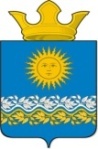 